Конспект во второй младшей группе.«12 Апреля - День космонавтики» с использованием  игрового набора «Дары Фребеля».Дубченко Татьяна Юрьевна. Ростов-на-Дону.Интеграция образовательных областей: речевое развитие, коммуникативно - личностное развитие, познавательное развитие, художественно - эстетическое развитие.Задачи:1. Дать первоначальные сведения о планетах, Солнце, Луне, о космосе, о первом космонавте Ю. А. Гагарине. Познакомить детей с историей возникновения праздника День космонавтики.2. Воспитывать у детей умение слушать взрослых.3. Активировать слуховые и зрительные анализаторы. Развивать у детей речь, воображение и мышление. Развивать умения взаимодействовать друг с другом, побуждать детей к совместной деятельности.4. Воспитывать желание быть сильными, смелыми. Формировать здоровый образ жизни.5. Активизировать словарь: планета, космос, созвездие, ракета, Луна, Вселенная, космонавт.6.формировать самостоятельные исследовательские навыки;7. Совершенствовать изобразительные умения и навыки.Оборудование:Картинки с изображением планет, созвездий, Луны, портрета Ю. Гагарина, собак Белки и Стрелки.  Листы черного картона, трафарет ракеты, гуашь, губки, кисти. Дары Фребеля №2, 7Ход занятия:1. Беседа о дне космонавтики(Воспитатель)-Ребята, мы с вами живем на планете Земля. Днем на небе мы видим солнышко, а ночью луну и много звезд. Людям всегда хотелось узнать, что же такое Звезды, Луна, Солнце. Кто-то пытался добраться до звезд на воздушном шаре, потом люди научились делать самолеты. Но и на самолетах долететь до звезд не получалось. Наконец, русский ученый Константин Циалковский доказал, что полететь в космос можно только с помощью ракеты. Конечно, сразу люди не могли полететь в космос, ведь о космическом пространстве было еще очень мало известно. Сначала в космос отправляли растения, насекомых, мелких животных.А первыми космонавтами, которые побывали в космосе и вернулись на Землю стали собаки.  Взгляните на эту картинку. (Показ). На ней вы можете увидеть первых собак, которые полетели в космос и вернулись обратно. Их зовут Белка и Стрелка. Их полет продолжался 25 часов, и они облетели вокруг Земли 17 раз. И только после этого в космос полетел человек. Первым человеком, который смог отправиться в космическое путешествие, был космонавт Юрий Алексеевич Гагарин. Он совершил свой полёт 12 апреля 1961 года на ракете "Восток". На своем корабле он облетел вокруг земного шара и провел на орбите целых 108 минут. В этот день наша страна отмечает "День космонавтики". Это праздник космонавтов и людей, кто участвует в создании космических ракет.Космос - это огромное пространство без конца и края, которое окружает пашу планету. В этом пространстве движутся звезды, вокруг них кружатся планеты, летают кометы и метеоры.Земля - это планета, на которой мы живем. Из космоса она выглядит как прекрасный голубой шар (рассмотреть с детьми глобус или иллюстрации с изображением планет). Большая часть Земли покрыта голубой водой огромных океанов. Белые пятна - это облака, снег и лед. Суша - это огромные пространства зелено-коричневого цвета, пространства, покрытые камнем и почвой.Земля - это единственная известная нам обитаемая планета. Люди, растения и животные могут жить на Земле потому, что она не слишком горячая и не слишком холодная. На Земле есть вода для питья и воздух для дыхания. Они необходимы всем живым организмам.Планета Земля наряду с другими планетами, кометами, астероидами, метеоритным веществом входит в состав Солнечной системы, которая в свою очередь является частью громадной звездной системы – Галактики. Солнечную систему образуют девять больших планет со спутниками и единственная звезда - Солнце, около которой обращаются все тела системы.Космос очень велик, и сколько бы мы ни летели в ракете, мы никогда не сможем добраться до его края. Кроме нашей Земли, существуют и другие планеты: Марс, Венера, Звезды – это огромные светящиеся огненные шары. Солнце – тоже звезда, это раскаленный газовый шар, источник света, тепла и жизни в Солнечной системе. Оно расположено близко к Земле, поэтому мы видим его свет и ощущаем тепло. Есть звезды во много раз больше и горячее Солнца, но они светят так далеко от Земли, что кажутся нам всего лишь маленькими точками на ночном небе. Юпитер, Сатурн, Уран, Меркурий, Нептун, Плутон. Кроме планет, существуют звезды. Звезды – это огромные светящиеся огненные шары. Солнце – тоже звезда, это раскаленный газовый шар, источник света, тепла и жизни в Солнечной системе. Оно расположено близко к Земле, поэтому мы видим его свет и ощущаем тепло. Есть звезды во много раз больше и горячее Солнца, но они светят так далеко от Земли, что кажутся нам всего лишь маленькими точками на ночном небе.-Как вы думаете, каким должен быть космонавт? (здоровым, сильным, знающим, трудолюбивым, мужественным, выносливым и т. д.). Прежде, чем отправиться в космос космонавты проходят серьезную физическую подготовку. Давайте и мы с вами сделаем космическую зарядку.2. Разминка - космодромВсе готово для полета --- руки вперед, вверхЖдут ракеты всех ребят --- руки вместе над головойМало времени для взлета ---шагаем вместеКосмонавты встали в ряд --- прыжок, руки вверх, хлопок.Поклонились вправо, влево,---наклоны в стороныОтдадим Земле поклон ---наклоны впередВот ракета полетела --- прыжки на двух ногахОпустел наш космодром ---присели.3. Итог(Воспитатель)- Ребята, о чем мы сегодня говорили на занятии? (о космосе)- Кто летает на ракете? (космонавты)- Кто мне скажет, как звали первого космонавта? (Юрий Гагарин)- А как звали первых собак, полетевших в космос? (Белка и Стрелка)Продуктивная деятельность:Воспитатель: сегодня мы с вами будем строителями и попробуем построить ракету.Ракету строим из набора «дары Фребеля» №2, 7.(Объемное представление ракеты и построение ракеты на плоскости).Воспитатель: А теперь мы с вами нарисуем ракету. (Детям предлагается на листе черного картона с помощью трафарета ракеты, губки и красок нарисовать ракету). Старайтесь закрашивать ракету аккуратно. Затем с помощью кисти нарисовать звездное небо. Промывайте тщательнее кисточку по окончанию работы, не оставляйте ее в баночке.Дети выполняют работу. - На этом наше занятие закончено. Какие красивые ракеты получились у всех! Молодцы! Все справились с заданием. Всем спасибо! По окончанию работы устраиваем выставку.Фотоотчет.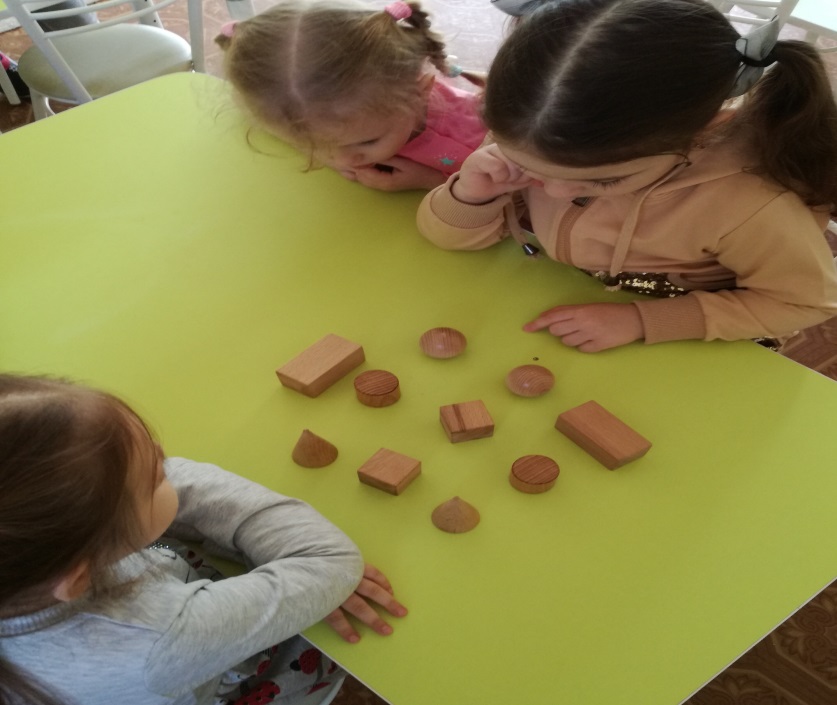 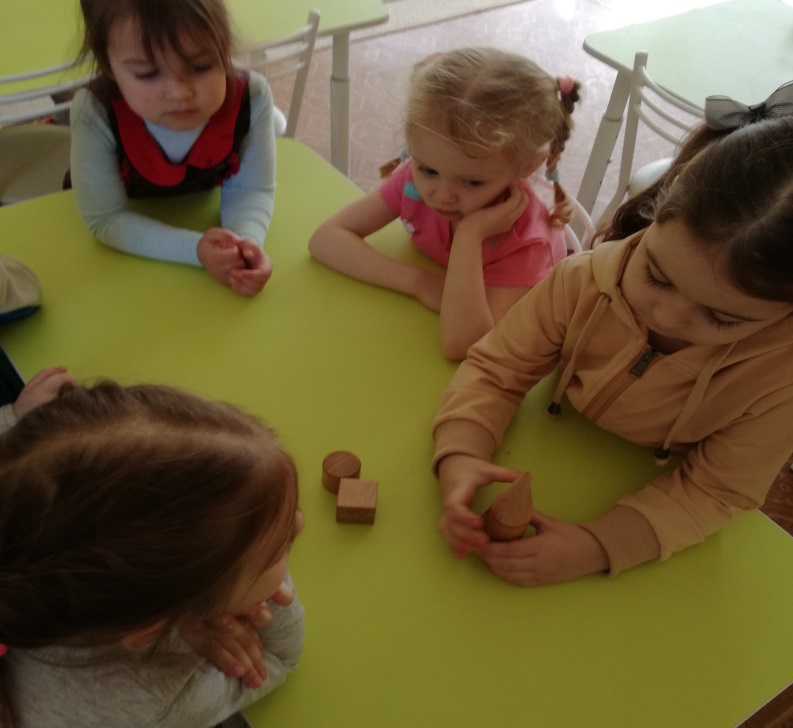 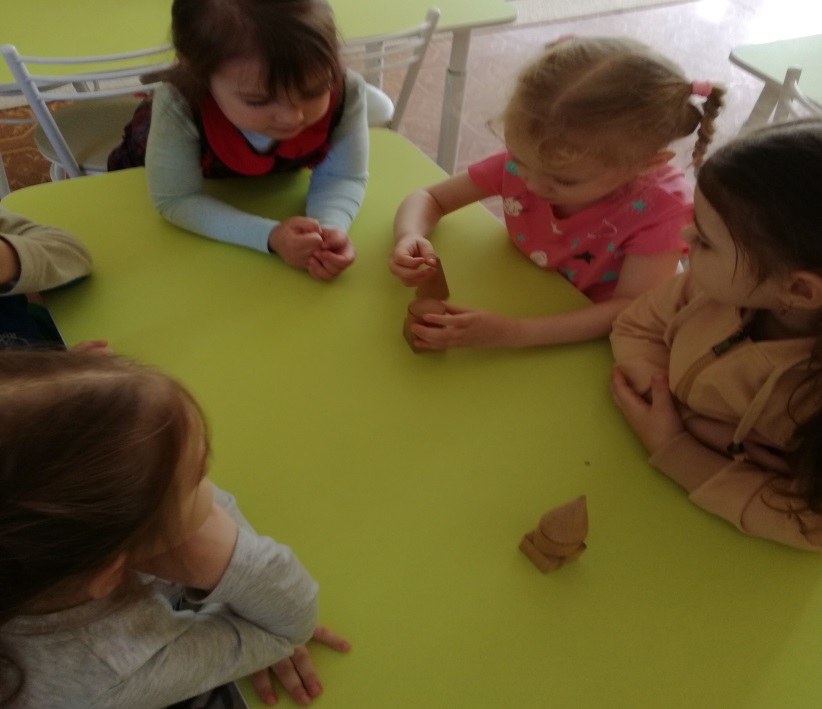 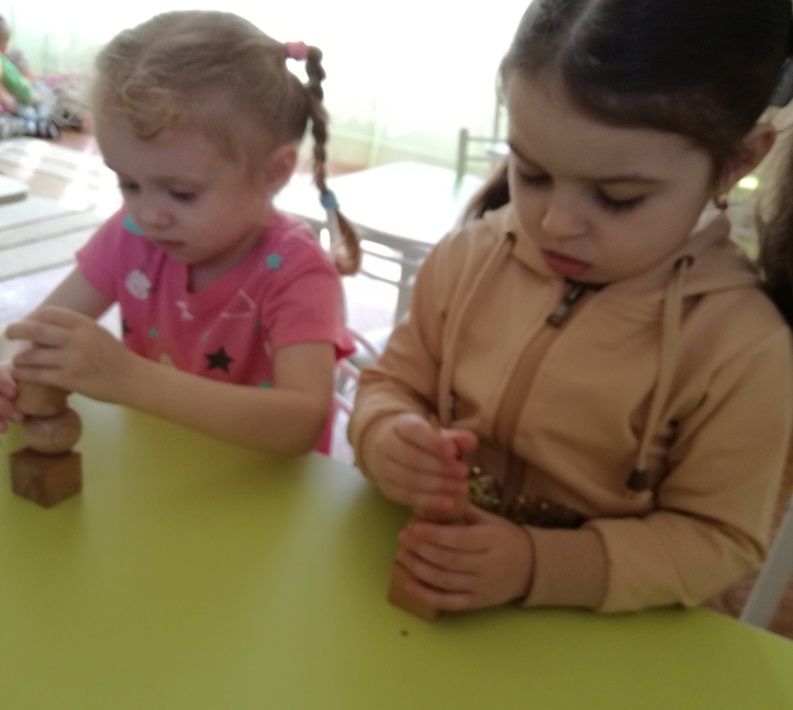 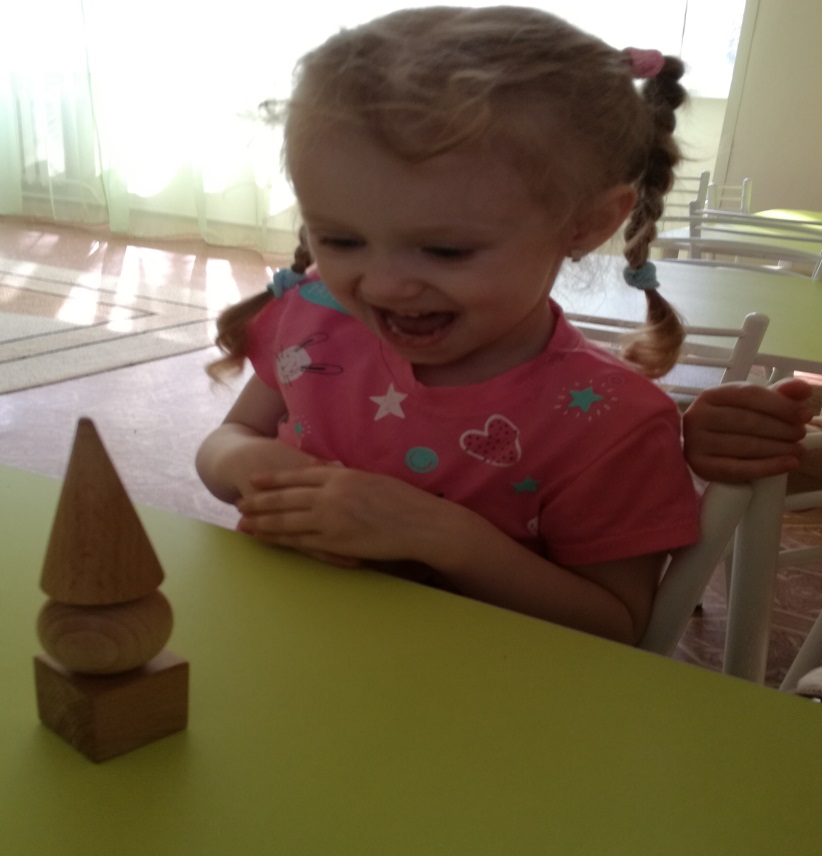 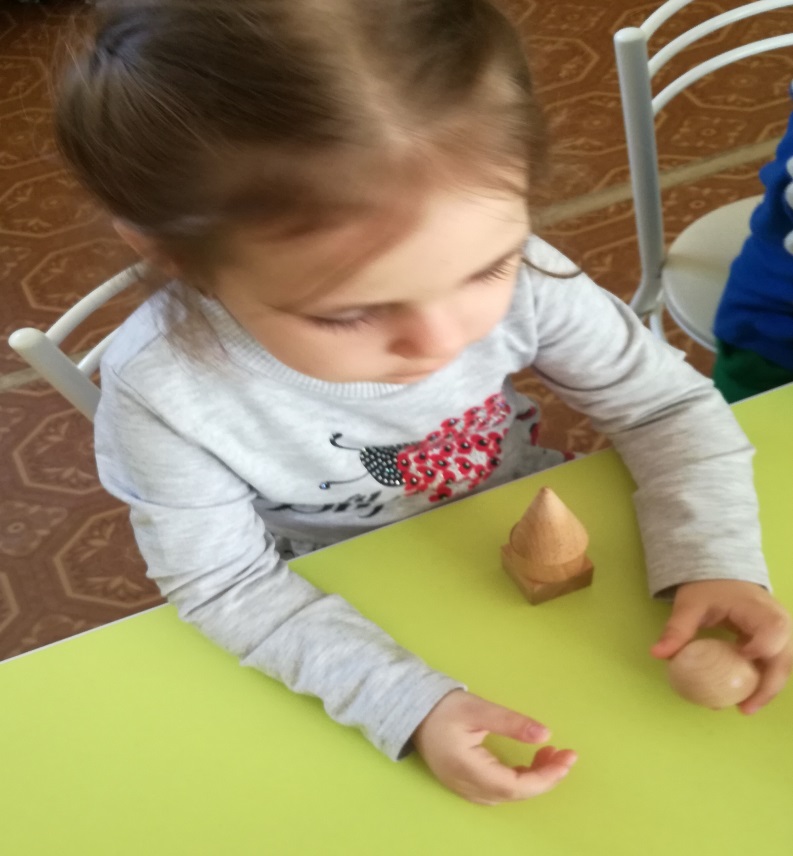 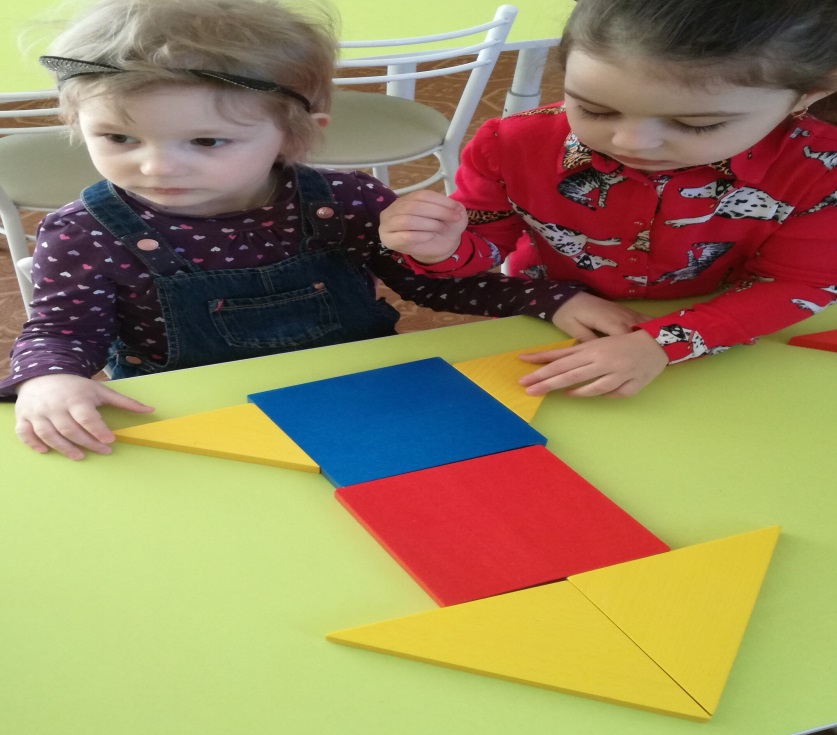 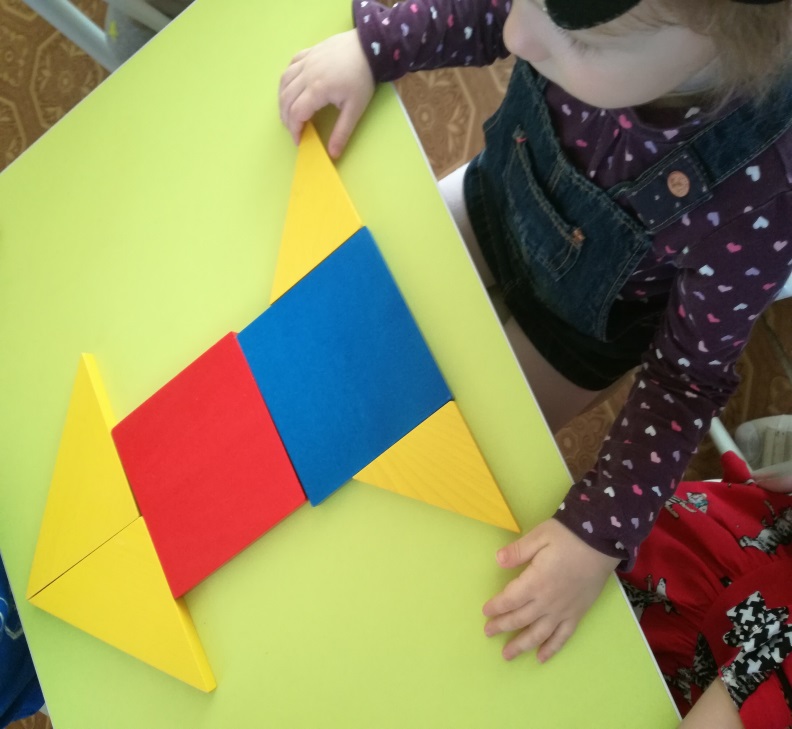 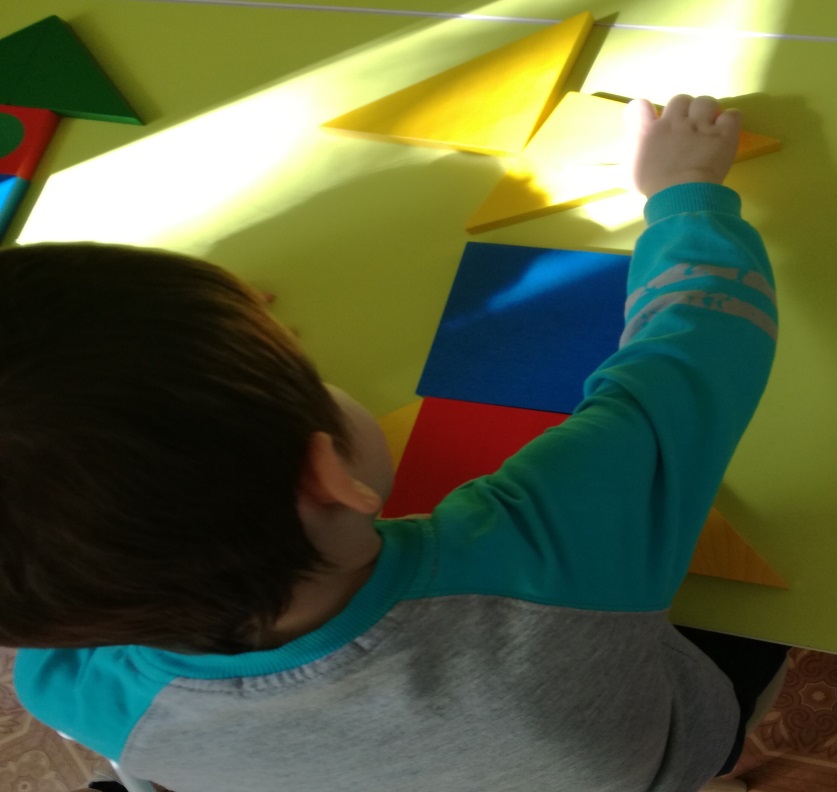 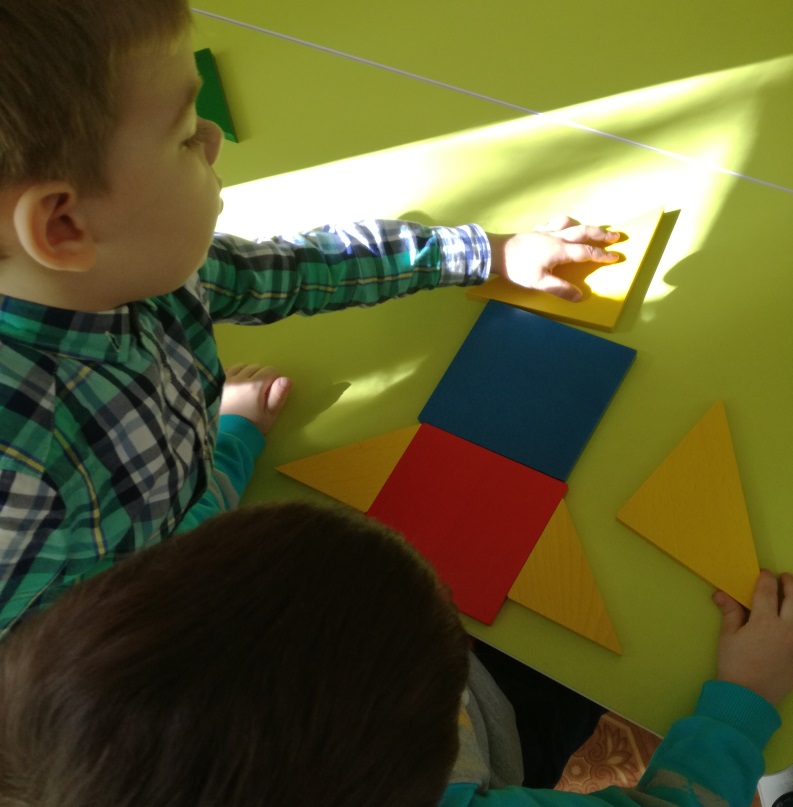 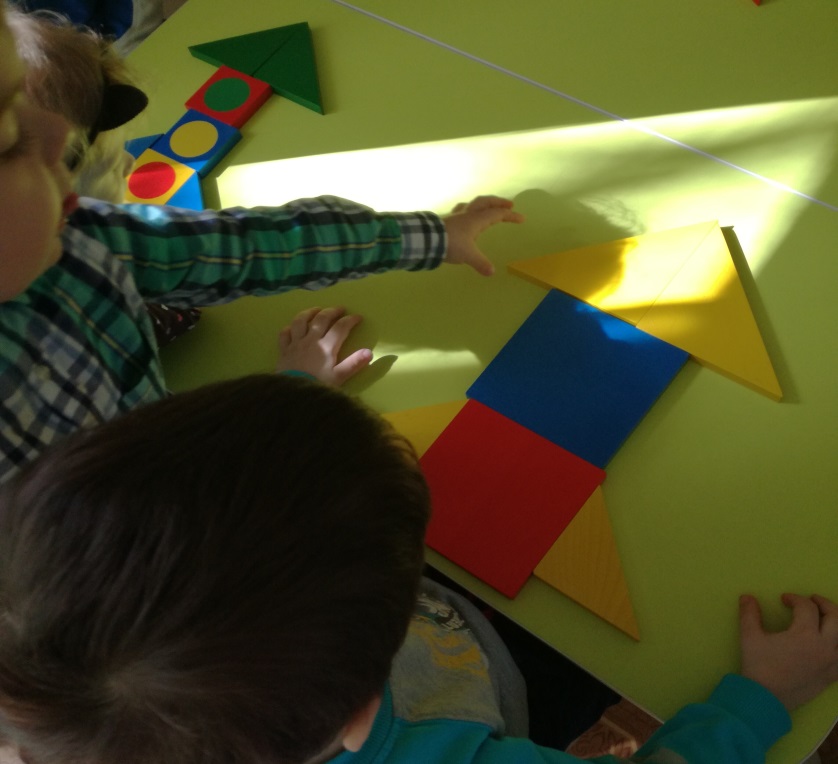 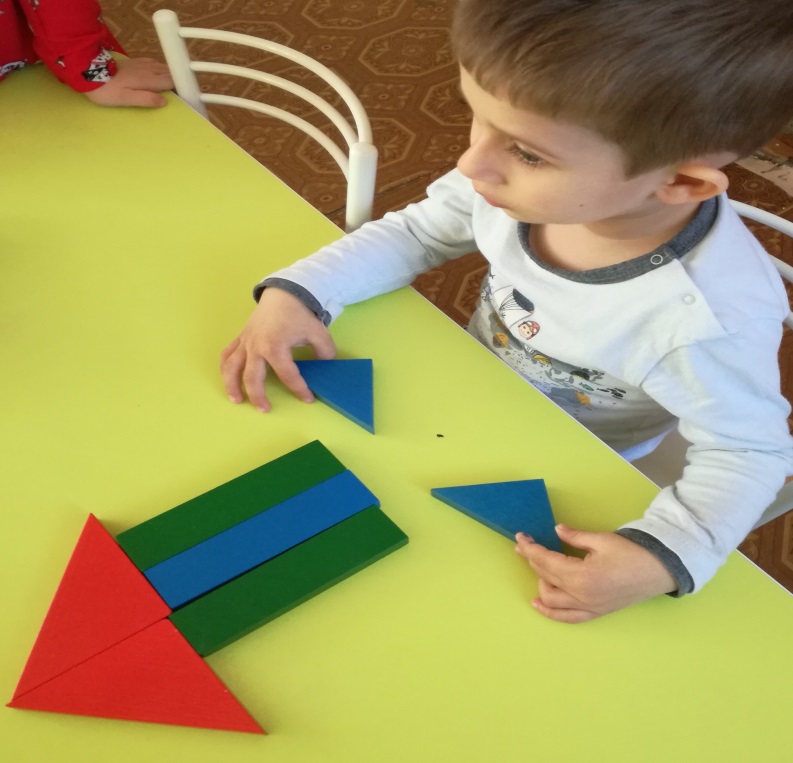 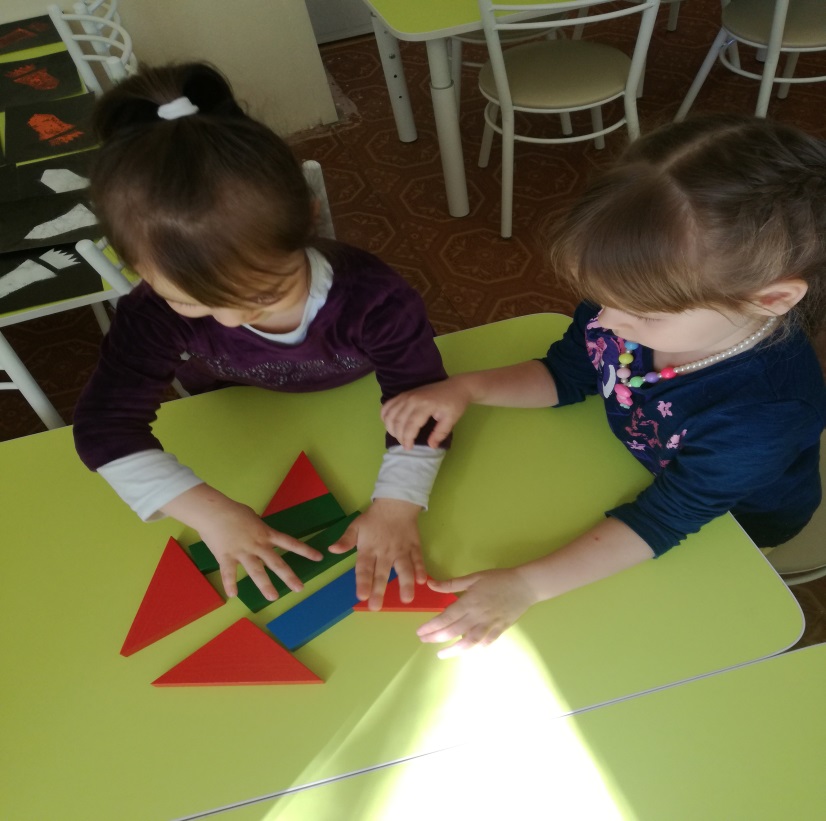 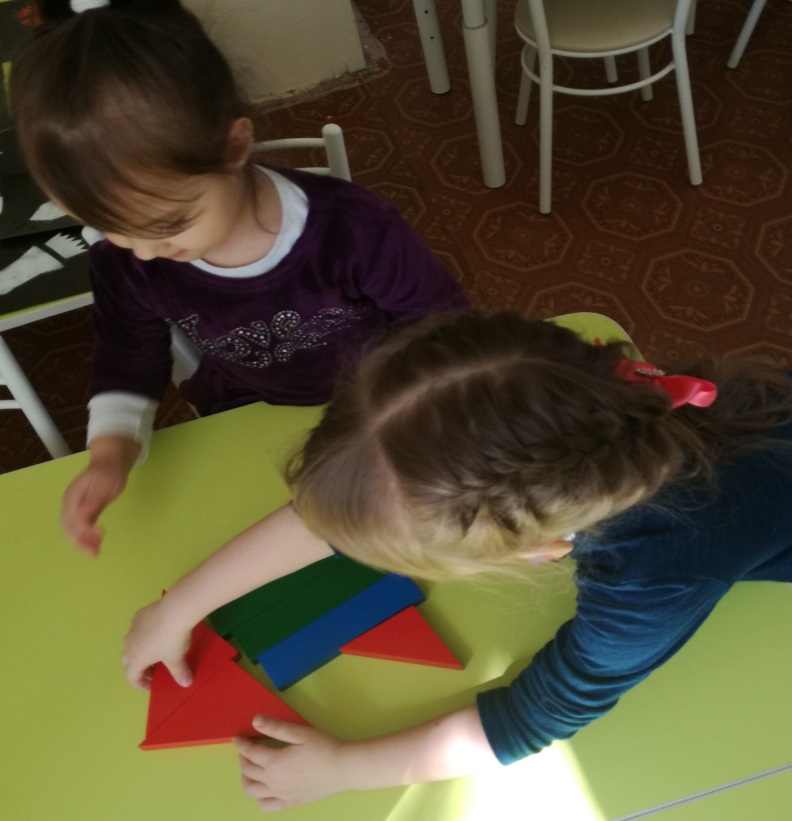 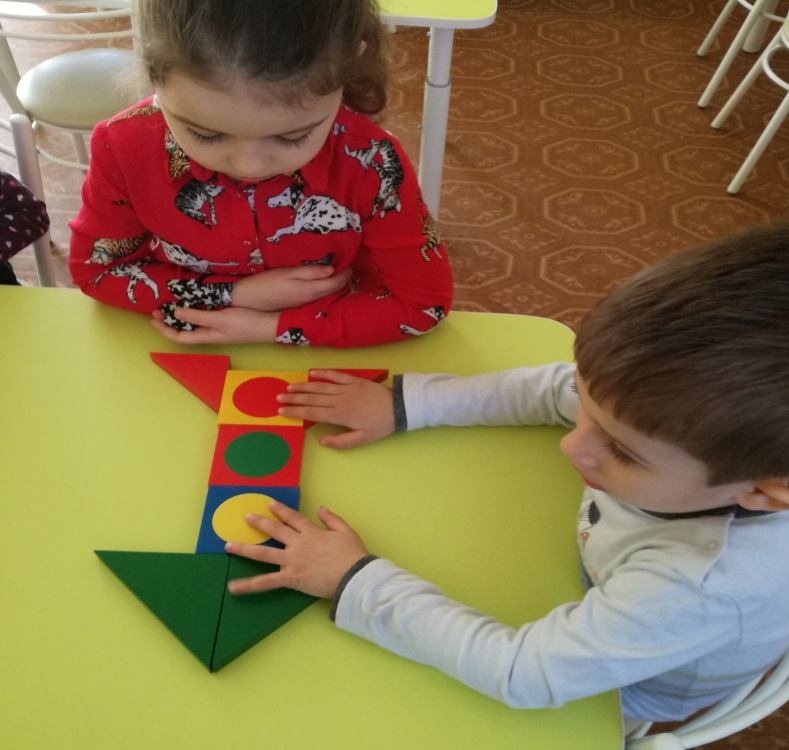 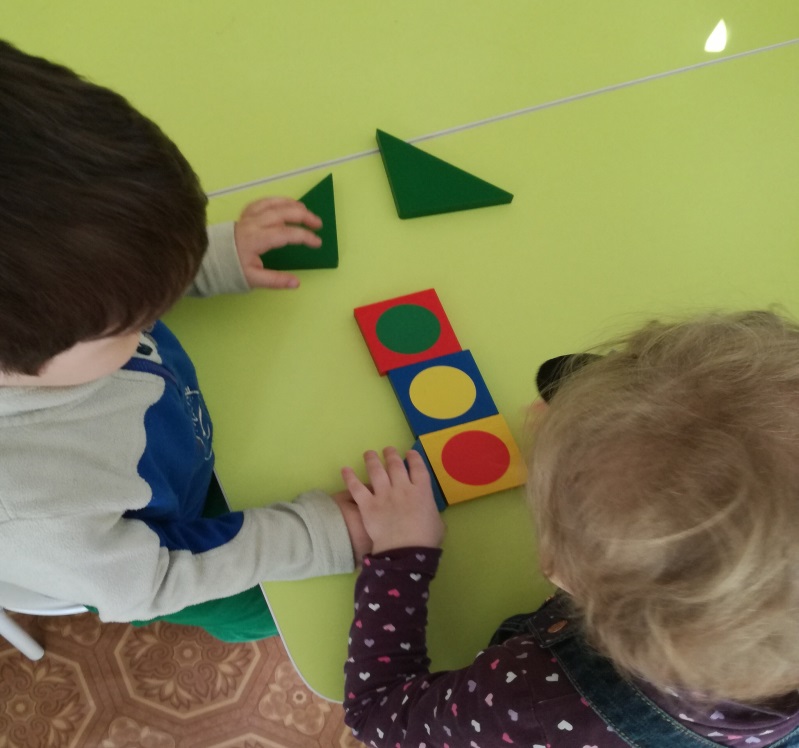 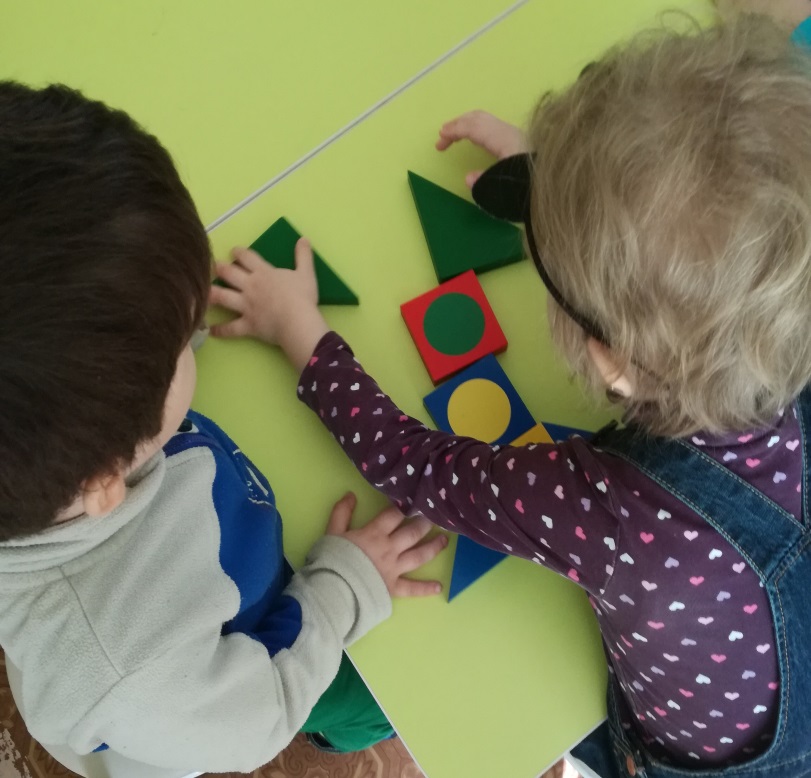 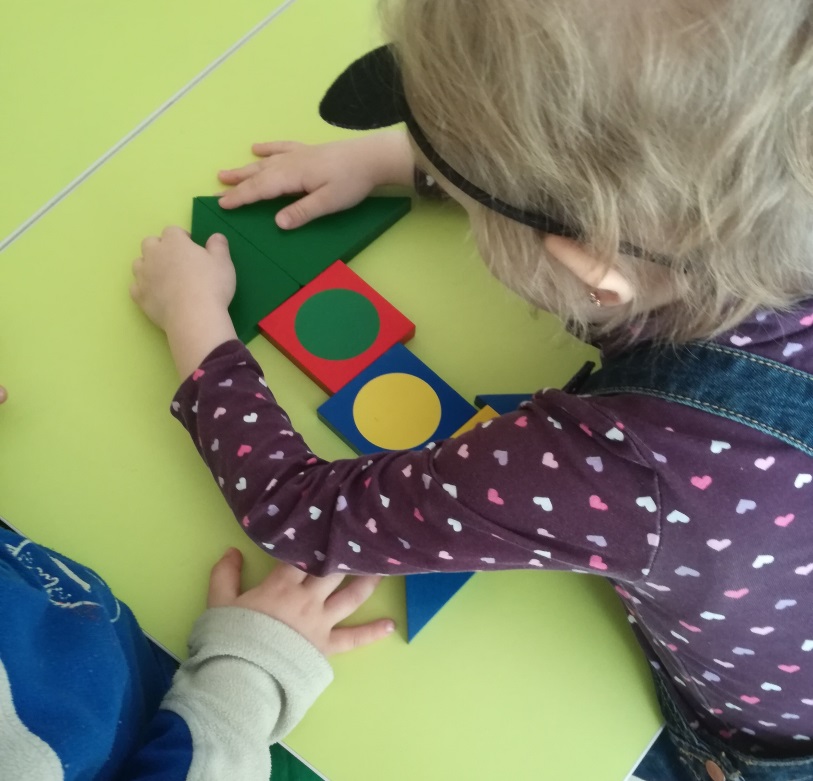 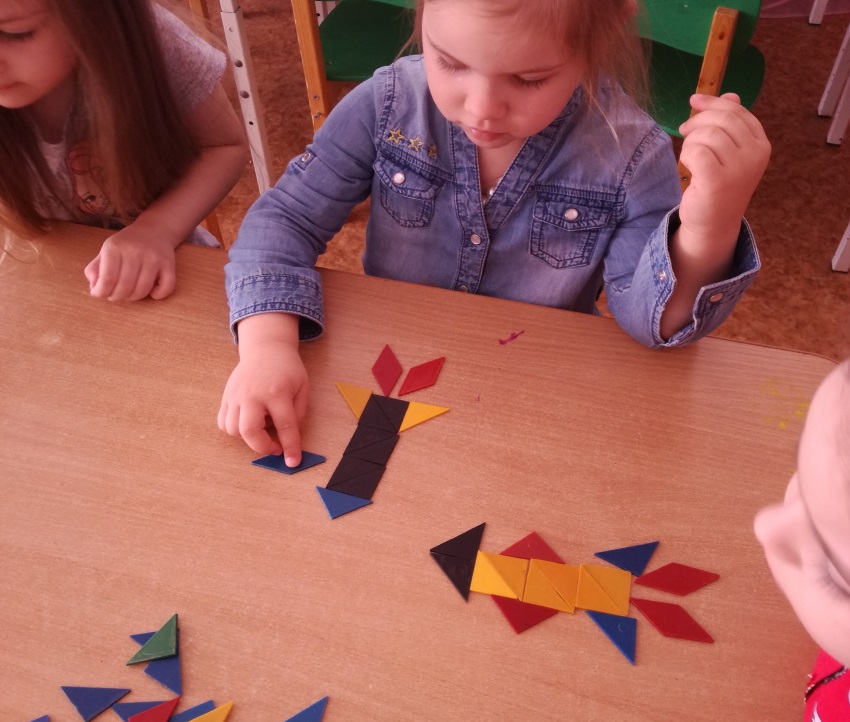 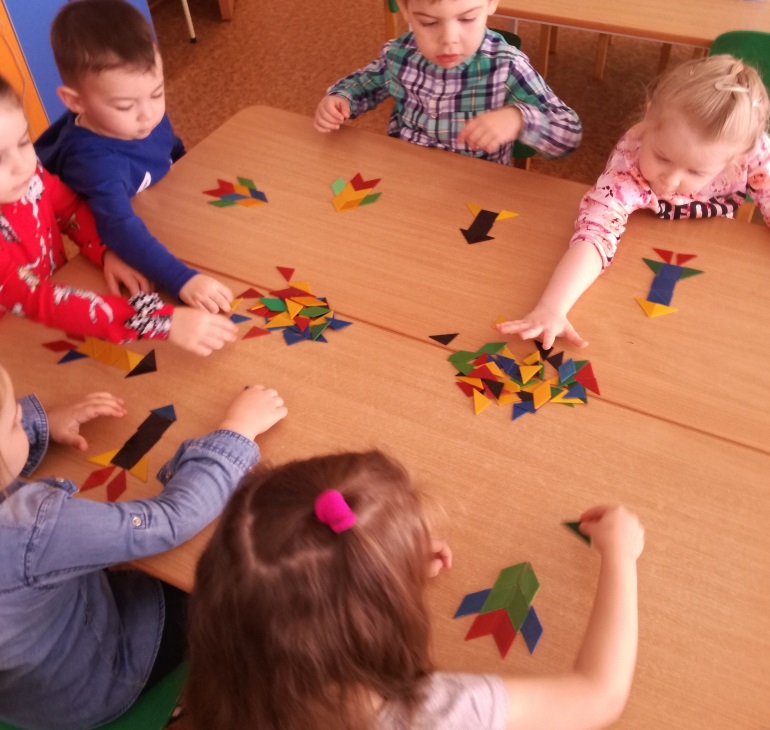 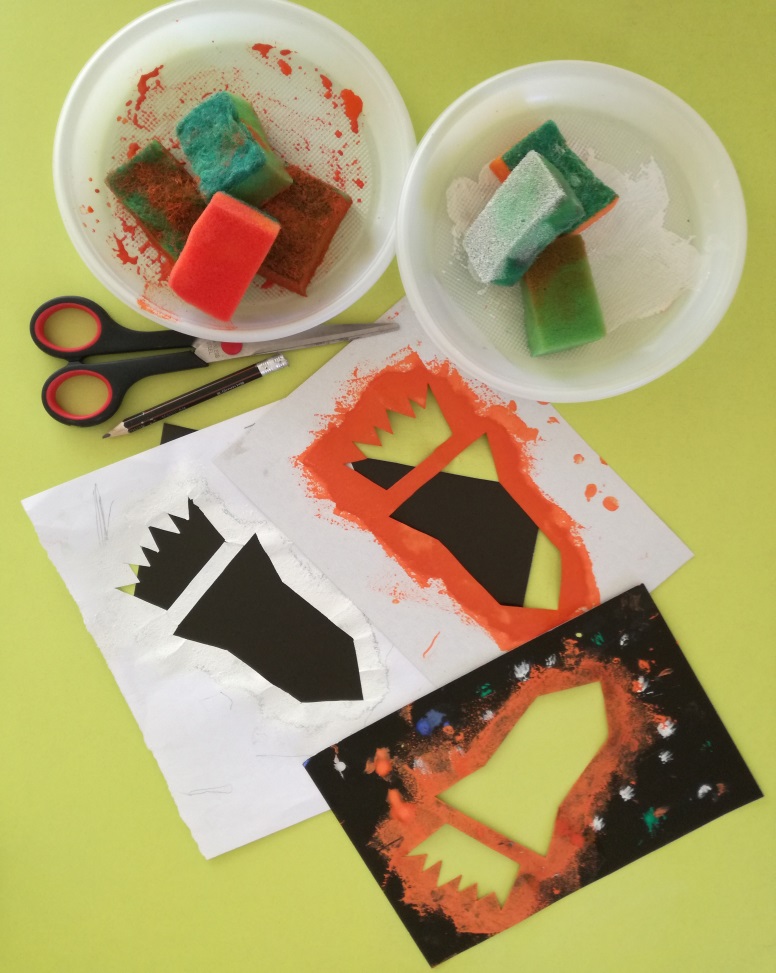 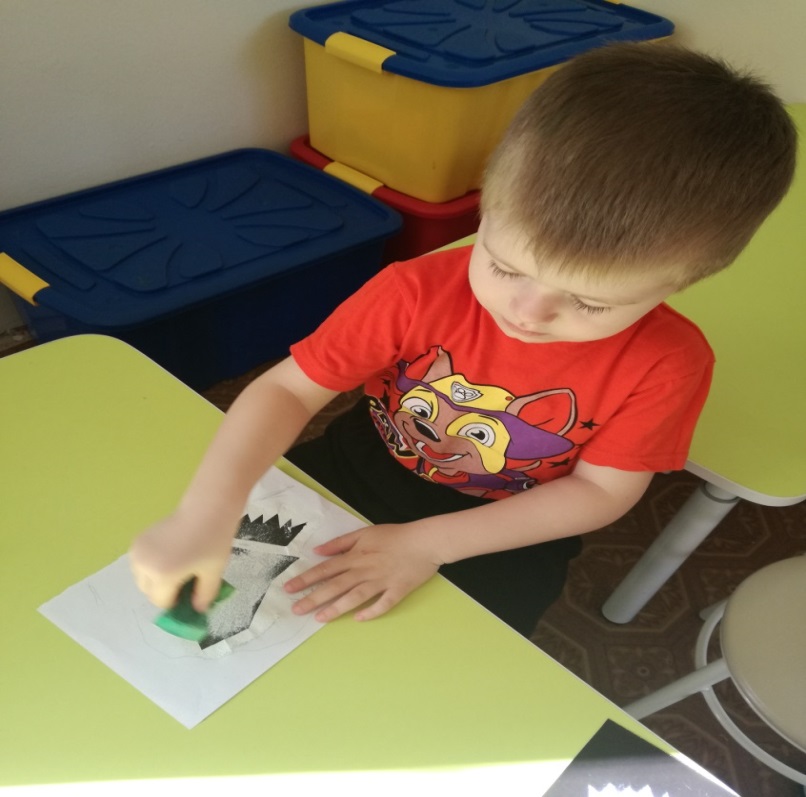 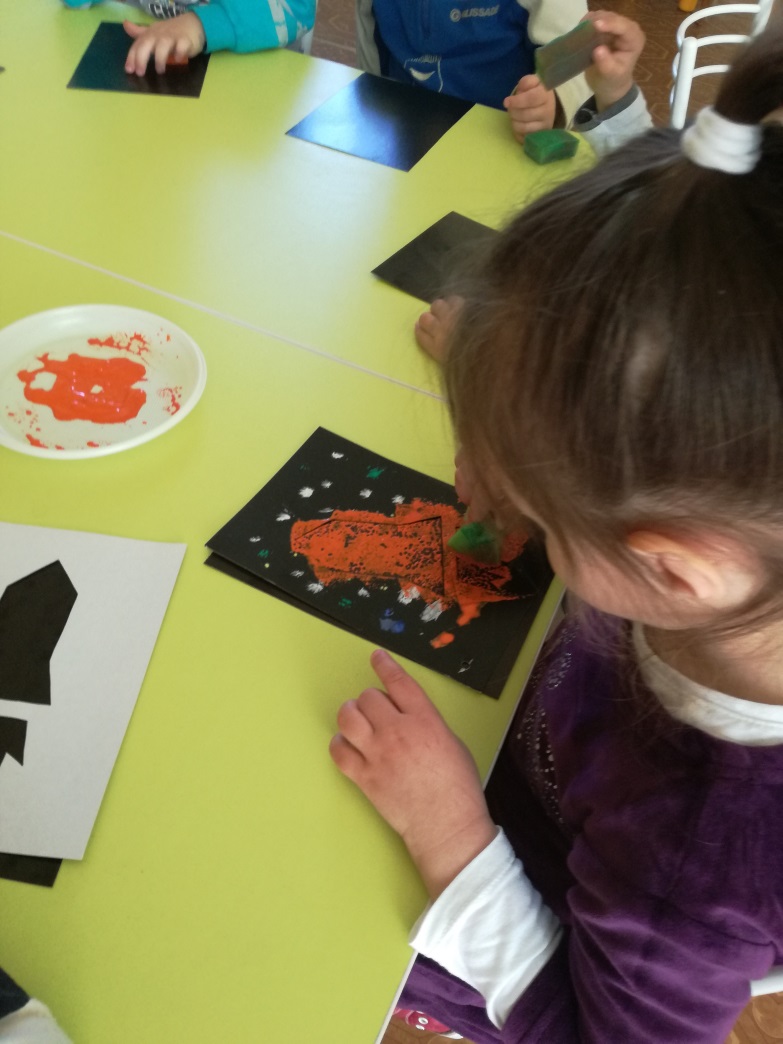 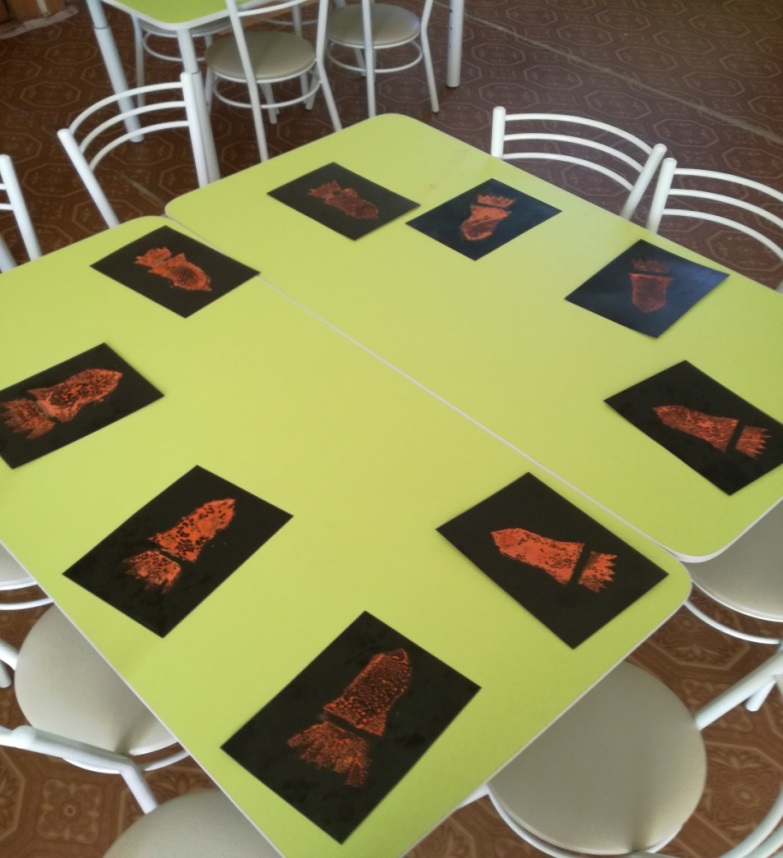 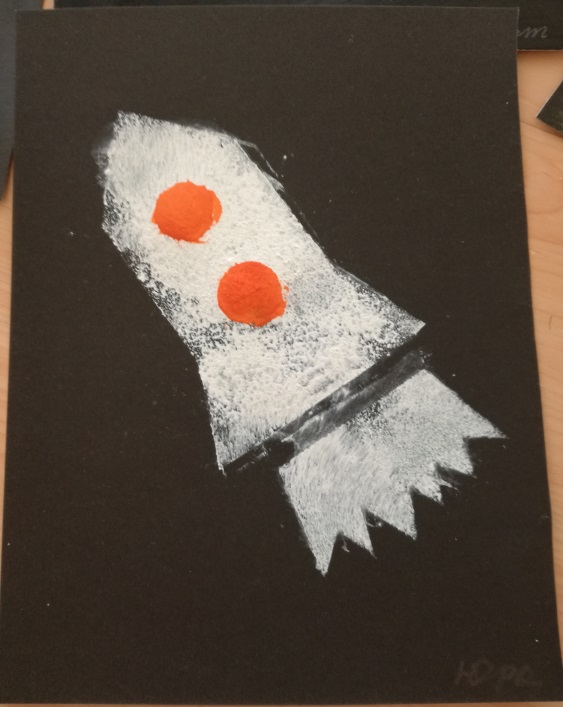 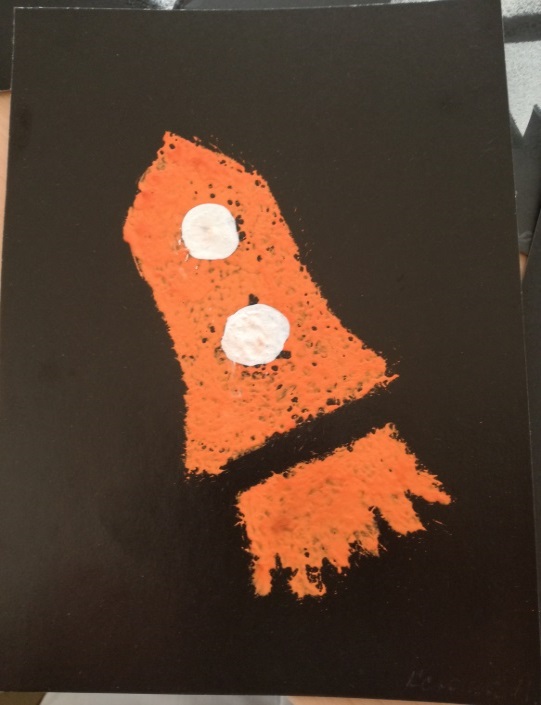 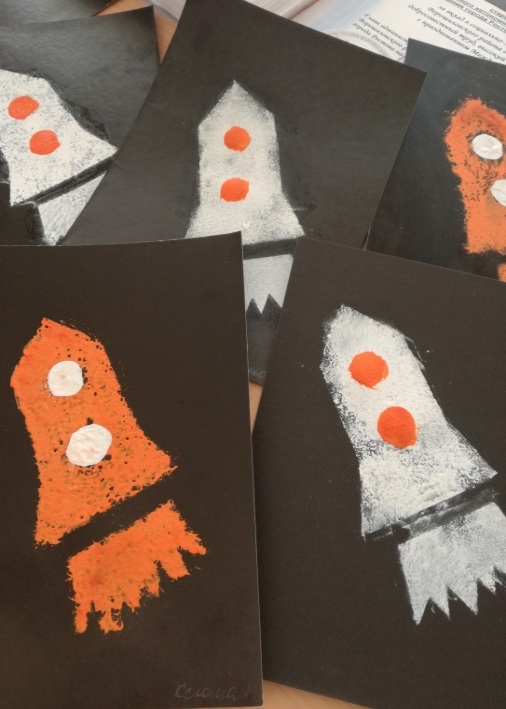 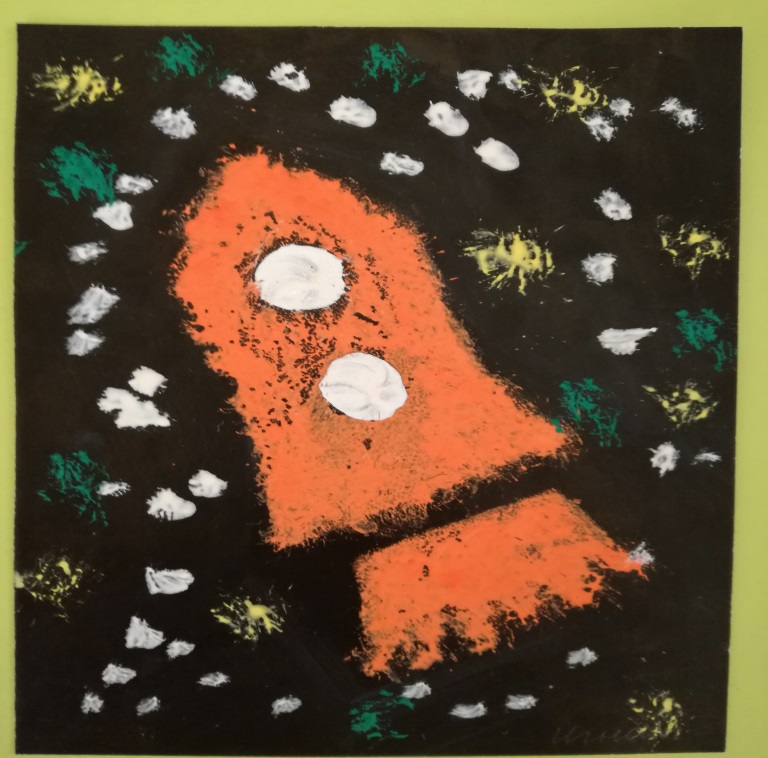 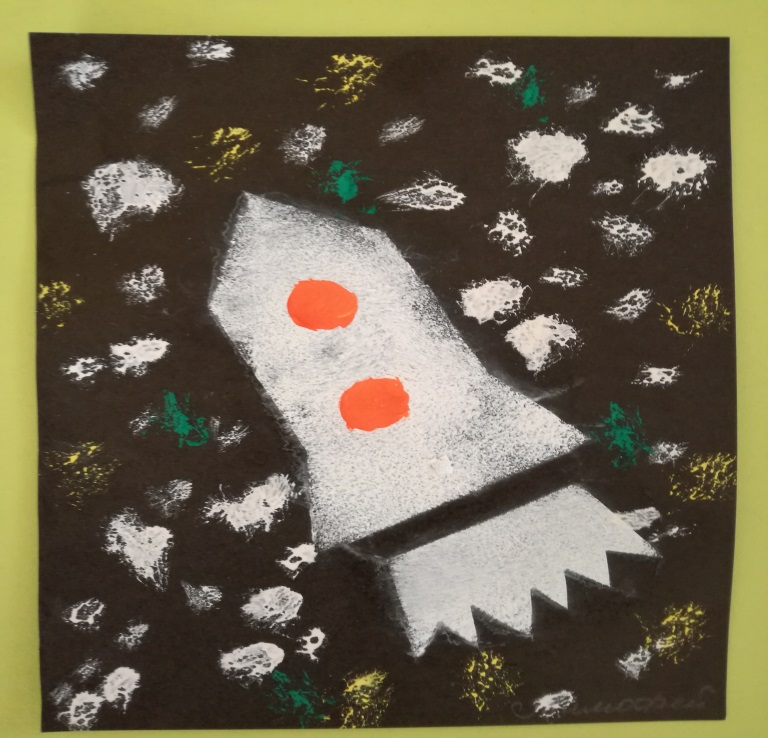 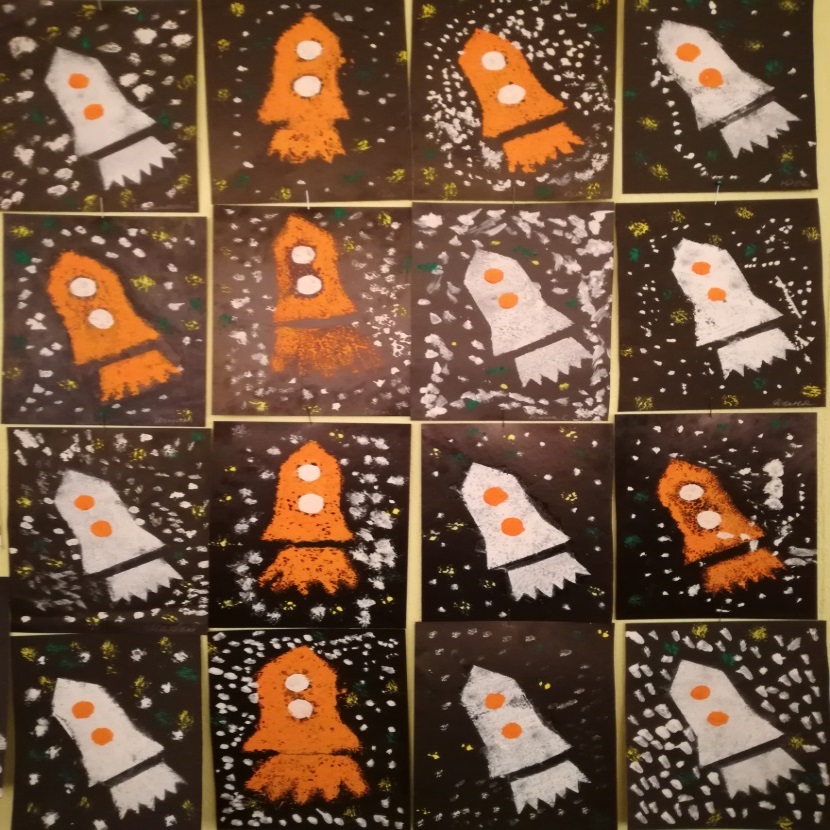 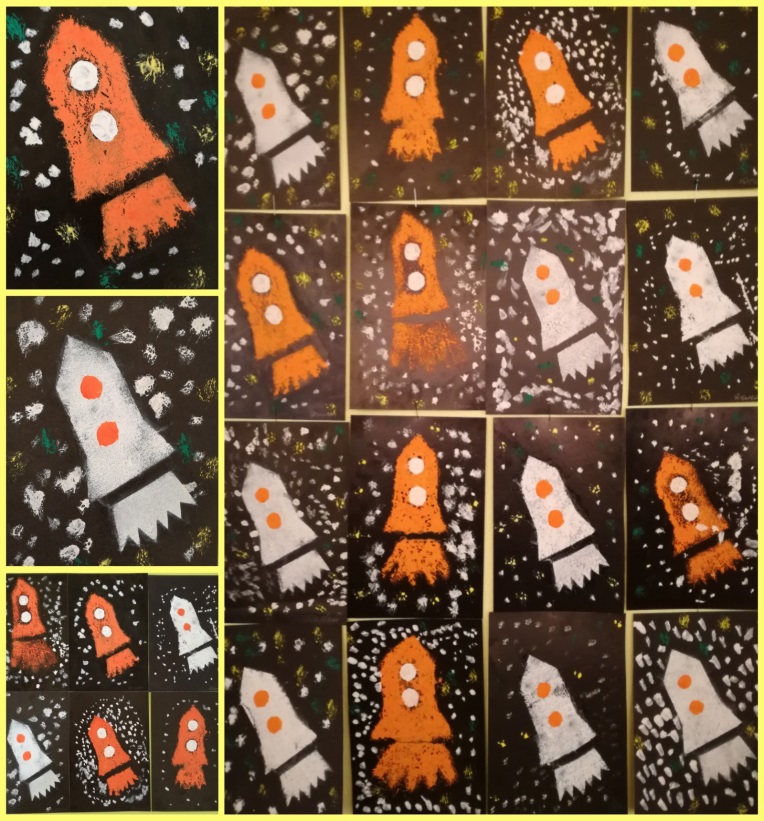 